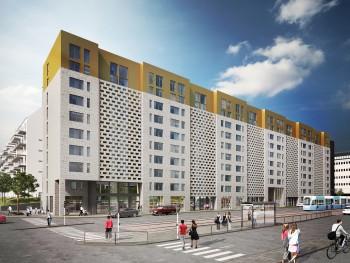 Välkommen till bostadsrättsföreningen Södra NovaInformation hittar du på våra informationstavlor i entréerna samt på vår hemsida. Det som följer lägenheten är bredbansrouter samt TV-modem. Du måste ringa Telia 90200 för att öppna ditt abonnemang både till bredband och TV. Ange lägenhetsnummer.Kom ihåg att beställa el-abonnemang.Nycklar som hör till lägenheten: 3 st. till lägenhetsnycklar. 3 st. lägenhetsnycklar tillhållarlås.2 st. till sopsugsanläggningens inkast på gården.2 st. till postfacket.1 st. sändare till garageinfarten.2 st. brickor till inpassering och bokningstavla (1:or och 2:or)4 st brickor till inpassering och bokningstavla (3:or och större)Glöm inte att teckna hemförsäkring med bostadsrättstilläggMed vänlig hälsning / styrelsen brf Södra NovaMail: brfsodranova@gmail.com	                                     Hemsida: brfsodranova.se